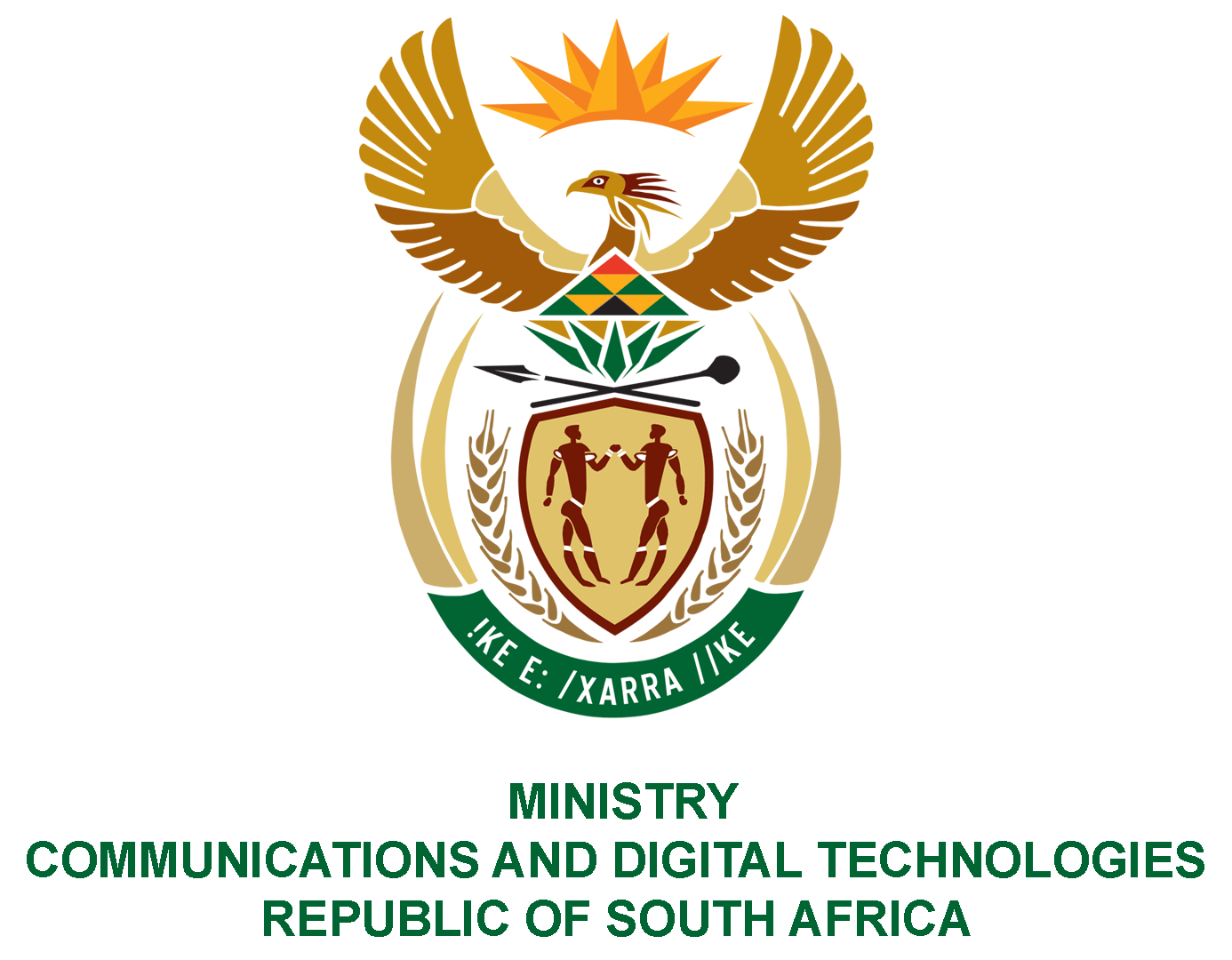 PARLIAMENT OF THE REPUBLIC OF SOUTH AFRICANATIONAL ASSEMBLYWRITTEN REPLYQUESTION: 871DATE OF PUBLICATION: 11 MARCH 2022QUESTION PAPER NO: 09Ms N K Sharif (DA) to ask the Minister of Communications and Digital Technologies:What (a) is the total number of incidents of (i) sexual harassment and (ii) sexual assault that were reported in her department (aa) in each of the past three financial years and (bb) since 1 April 2021, (b) number of cases (i) were opened and concluded, (ii) were withdrawn and (iii) remain open or pending based on the incidents and (c) sanctions were meted out against each person who was found guilty?   NW1052EREPLYI have been advised by the Department as follows:No incidents of sexual harassment and sexual assault were reported in the Department in the past three years and since 1 April 2021.Authorised for submission byMS. NONKQUBELA JORDAN-DYANIDIRECTOR-GENERAL (ACTING)DATE:Recommended/not recommended__________________________HON. PHILLY MAPULANE, MPDEPUTY MINISTER OF COMMUNICATIONS AND DIGITAL TECHNOLOGIESDATE: Approved/ not approved________________________________	HON. KHUMBUDZO NTSHAVHENI, MP MINISTER OF COMMUNICATIONS AND DIGITAL TECHNOLOGIESDATE: